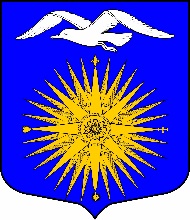 МЕСТНАЯ АДМИНИСТРАЦИЯ МУНИЦИПАЛЬНОГО ОБРАЗОВАНИЯ БОЛЬШЕИЖОРСКОЕ ГОРОДСКОЕ ПОСЕЛЕНИЕ ЛОМОНОСОВСКОГО МУНИЦИПАЛЬНОГО РАЙОНА ЛЕНИНГРАДСКОЙ ОБЛАСТИПОСТАНОВЛЕНИЕОт 07 августа 2023 года                                                                                                          № 32                   О реализации мероприятий по выявлениюправообладателей ранее учтенных объектовнедвижимости        В соответствии с Федеральными законами от 6 октября 2003 года № 131-ФЗ «Об общих принципах организации местного самоуправления в Российской Федерации», от 30 декабря 2020 года № 518-ФЗ «О внесении изменений в отдельные законодательные акты Российской Федерации», Уставом муниципального образования Большеижорское городское поселение муниципального образования Ломоносовский муниципальный район Ленинградской области                                                                 ПОСТАНОВЛЯЕТ:1. Утвердить прилагаемый Порядок реализации мероприятий по выявлению правообладателей ранее учтенных объектов недвижимости;2. Установить, что должностные лица администрации МО Большеижорское городское поселение являются муниципальными служащими, уполномоченными на:- проведение мероприятий по выявлению правообладателей ранее учтенных объектов недвижимого имущества на территории муниципального образования Большеижорское городское поселение муниципального образования Ломоносовский муниципальный район Ленинградской области;- установление основных и дополнительных сведений об объектах недвижимого имущества, отсутствующих в Едином государственном реестре недвижимости;- проведение осмотра объектов недвижимости (зданий, строений, сооружений, объектов незавершенного строительства, земельных участков), в том числе расположенных в границах дачных, садоводческих и огороднических товариществ, а также гаражных кооперативов, при проведении мероприятий по выявлению правообладателей ранее учтенных объектов недвижимости;- направление в орган государственного кадастрового учета и регистрации прав заявления о снятии с государственного кадастрового учета объекта недвижимого имущества в случае установления факта прекращения существования такого объекта, за исключением земельных участков, у которых отсутствуют основные и дополнительные сведения в Едином государственном реестре недвижимости- приятие решений о выявлении правообладателей ранее учтенных объектов недвижимости, сведения о правообладателях которых отсутствуют в Едином государственном реестре недвижимости;- направление принятых решений о выявлении правообладателей ранее учтенных объектов недвижимости и необходимых документов в орган государственного кадастрового учета и регистрации прав.3. Утвердить Порядок выявления правообладателей ранее учтенных объектов недвижимости (приложение к постановлению).4. Разместить на официальном сайте в информационно-телекоммуникационной сети «Интернет» http://www.bizhora.ru5. Контроль за исполнением настоящего постановления возложить на заместителя главы администрации Бочарова Ю.В.И.О. главы администрации МОБольшеижорское городское поселение                                                               И.Д. Пожарский                                                                                           Приложение к постановлению                                                                                           администрации МО Большеижорское                                                                                           городское поселение от     07.08.2023                                                                                           №   32                                                               ПОРЯДОК      ВЫЯВЛЕНИЯ ПРАВООБЛАДАТЕЛЕЙ РАНЕЕ УЧТЕННЫХ ОБЪЕКТОВ                                                        НЕДВИЖИМОСТИ                             I. Общие положения     1. Порядок выявления правообладателей ранее учтенных объектов недвижимости (далее - Порядок) определяет сроки и последовательность действий должностных лиц (наименование органа местного самоуправления) при проведении мероприятий по выявлению правообладателей ранее учтенных объектов недвижимого имущества, сведения о которых отсутствуют в Едином государственном реестре недвижимости (далее - ЕГРН), а также при установлении иных недостающих основных и (или) дополнительных сведений об объектах недвижимости, информация о которых отсутствует в ЕГРН.     2. Порядок разработан в соответствии с федеральными законами от 06.10.2003 года № 131-ФЗ «Об общих принципах организации местного самоуправления в Российской Федерации», от 13.07.2015 года № 218-ФЗ «О государственной регистрации недвижимости», от 30.12.2020 года № 518-ФЗ «О внесении изменений в отдельные законодательные акты Российской Федерации».                      II. Сбор документов в целях наполнения ЕГРН недостающими сведениями     3. Основанием для начала процедуры выявления правообладателей ранее учтенных объектов недвижимости, сведения о которых отсутствуют в ЕГРН, является получение от органа государственного кадастрового учета и регистрации прав перечня ранее учтенных объектов недвижимости, в том числе земельных участков, в отношении которых в ЕГРН отсутствуют сведения о правообладателях.     4. В целях получения перечня объектов недвижимости, сведения о правообладателях которых отсутствуют в ЕГРН, ведущим специалистом администрации не реже 1 раза в квартал направляются соответствующие запросы в управление Федеральной службы государственной регистрации, кадастра и картографии по Ленинградской области (далее - Управление).     5. Работа по выявлению правообладателей ранее учтенных объектов недвижимости, сведения о которых отсутствуют в ЕГРН осуществляется на основании полученных из Управления сведений в соответствии с планом, утверждаемым главой администрации муниципального образования Большеижорское городское поселение ежеквартально не позднее 10 календарных дней до начала очередного квартала.    6. Ведущий специалист администрации в целях получения необходимых сведений и документов в течение 10 календарных дней со дня получения перечней объектов недвижимости:1) направляет запросы в иные органы и организации (налоговые органы, орган исполнительной власти в сфере внутренних дел, органы записи актов гражданского состояния, органы и организации по государственному техническому учету и (или) технической инвентаризации, орган, уполномоченный на присвоение страхового номера индивидуального лицевого счета в системе обязательного пенсионного страхования), а также нотариусам (далее - иные органы);2) ежеквартально не позднее дня, следующего за днем утверждения плана, предусмотренного п. 5 Порядка, извещает граждан и юридических лиц о проведении работ по выявлению правообладателей ранее учтенных объектов недвижимости путем размещения на официальном сайте муниципального образования Большеижорское городское поселение в сети Интернет, а также на информационных стендах (щитах), расположенных в границах муниципального образования Большеижорское городское поселение;     7. В течение 15 календарных дней со дня получения из иных органов запрошенной информации, ведущий специалист администрации проводит анализ сведений, поступивших из Управления, иных органов, имеющихся в архивах и (или) распоряжении администрации МО Большеижорское городское поселение, либо представленных правообладателями или иными лицами.               III. Проведение осмотра (обследования) здания, сооружения, объекта           незавершенного строительства в рамках проведения работ по установлению                      правообладателей ранее учтенных объектов недвижимости    8. Осмотр здания, сооружения, объекта незавершенного строительства (далее - осмотр) осуществляется ведущим специалистом администрации в течение 15 календарных дней после завершения мероприятий, предусмотренных пунктами 5 и 6 Порядка.    9. Проведение осмотра осуществляется в соответствии с Порядком проведения осмотра здания, сооружения или объекта незавершенного строительства при проведении мероприятий по выявлению правообладателей ранее учтенных объектов недвижимости, утвержденным приказом Федеральной службы государственной регистрации, кадастра и картографии от 28.04.2021 года № П/0179 (далее – Приказ).По результатам осмотра составляется акт осмотра здания, сооружения или объекта незавершенного строительства (далее - акт осмотра) по форме, утвержденной Приказом, который в день составления подписывается всеми участвовавшими в осмотре лицами и направляется ведущим специалистом администрации в случае, если факт объекта недвижимости по результатам проведенного осмотра подтвержден или в случае, если факт существования объекта недвижимого имущества не подтвердился.    10. Не позднее 15 рабочих дней со дня поступления акта осмотра ведущий специалист администрации направляет уведомление лицу, выявленному в качестве правообладателя такого объекта.    11. По истечении 15 календарных дней со дня направления уведомления, указанного в пункте 9 Порядка, ведущий специалист администрации направляет в Управление заявление о снятии с государственного кадастрового учета объекта недвижимого имущества с приложением акта осмотра.                IV. Принятие решения об установлении правообладателя ранее учтенного объекта                                                                           недвижимости    12. В случае установления факта существования объекта недвижимого имущества по результатам проведения мероприятий, предусмотренных разделами II, III Порядка, ведущий специалист администрации в течение 10 рабочих дней со дня поступления ему акта осмотра осуществляет подготовку проекта решения о выявлении правообладателей ранее учтенных объектов недвижимости по форме согласно приложению к настоящему Порядку (далее - проект решения).    13. Проект решения должен содержать следующие сведения:1) кадастровый номер ранее учтенного объекта недвижимости, содержащийся в ЕГРН, а в случае его отсутствия - вид, назначение, площадь и иную основную характеристику (при наличии) ранее учтенного объекта недвижимости, адрес такого объекта недвижимости, а при отсутствии адреса -описание местоположения;2) в отношении выявленного правообладателя, являющегося физическим лицом - фамилию, имя, отчество (при наличии), дату и место рождения, вид и реквизиты документов, удостоверяющих личность, страховой номер индивидуального лицевого счета в системе обязательного пенсионного страхования, адрес регистрации по месту жительства и (или) месту пребывания; в отношении выявленного правообладателя, являющегося юридическим лицом - полное наименование юридического лица, идентификационный номер налогоплательщика, основной государственный регистрационный номер;3) документы, подтверждающие, что выявленное лицо является правообладателем ранее учтенного объекта недвижимости, их реквизиты (при наличии у документов реквизитов);4) результаты осмотра здания, сооружения или объекта незавершенного строительства, подтверждающие, что на момент проведения мероприятий по выявлению правообладателей таких объектов недвижимости, являющихся ранее учтенными, они не прекратили свое существование.     14. В течение 5 рабочих дней со дня подготовки проекта решения уполномоченный орган: размещает на официальном сайте администрации МО Большеижорское городское поселение в информационно-телекоммуникационной сети «Интернет» следующие сведения: об объекте недвижимости в объеме, предусмотренном подпунктом 1 пункта 14 настоящего Порядка; о правообладателе ранее учтенного объекта недвижимости (в отношении физического лица - фамилию, имя, отчество (при наличии), в отношении юридического лица - полное наименование юридического лица, идентификационный номер налогоплательщика, основной государственный регистрационный номер); о сроке, в течение которого могут быть представлены возражения относительно сведений о правообладателе ранее учтенного объекта недвижимости;     направляет заказным письмом с уведомлением о вручении проект решения лицу, выявленному в качестве правообладателя ранее учтенного объекта недвижимости, по адресу регистрации по месту жительства и (или) по месту пребывания (в отношении физического лица) или по адресу места нахождения (в отношении юридического лица) с указанием срока, в течение которого могут быть представлены возражения относительно сведений о правообладателе ранее учтенного объекта недвижимости, либо вручает проект решения указанному лицу с распиской в получении. В случае, если правообладателем ранее учтенного объекта недвижимости в уполномоченный орган в письменном виде представлены сведения об адресе электронной почты для связи с ним, указанный проект решения в форме электронного документа и (или) электронного образа документа направляется по такому адресу электронной почты.     15. В случае, если в течение 10 календарных дней в администрацию поселения поступили возражения относительно сведений о правообладателе ранее учтенного объекта недвижимости, указанных в проекте решения, решение о выявлении правообладателя ранее учтенного объекта недвижимости не принимается. В таком случае администрация поселения со дня поступления указанных возражений вправе обратиться в суд с заявлением о вынесении решения о внесении в ЕГРН записи о правообладателе.     16. В случае, если в течение 10 календарных дней со дня получения проекта решения лицом, выявленным в качестве правообладателя, в уполномоченный орган не поступили возражения относительно сведений о правообладателе ранее учтенного объекта недвижимости, указанных в проекте решения, ведущий специалист администрации принимает решение о выявлении правообладателя ранее учтенного объекта недвижимости (далее - решение).     17. В срок не позднее 10 рабочих дней со дня принятия решения ведущий специалист администрации направляет в Управление заявление о внесении в ЕГРН сведений о правообладателе ранее учтенного объекта недвижимости с приложением решения и документов, содержащих сведения, полученные по результатам проведения мероприятий, предусмотренных разделами II, III настоящего Порядка.         V. Установление основных и дополнительных сведений об объектах недвижимого                                 имущества, информация о которых отсутствует в ЕГРН     18. Ведущий специалист администрации при поступлении из Управления перечня объектов недвижимого имущества, за исключением земельных участков, расположенных в границах муниципального образования Большеижорское городское поселение, у которых отсутствуют основные и (или) дополнительные сведения об объекте недвижимости (назначение, площадь, протяженность и др.), в целях установления таких сведений:  1) направляет запросы в органы и организации по государственному техническому учету и (или) технической инвентаризации с целью получения необходимых сведений и документов (в том числе копий технических паспортов, правоустанавливающих документов и иных), которые могут содержать недостающие сведения об объектах недвижимого имущества;   2) в течение 10 рабочих дней проводит анализ сведений, содержащихся в документах, находящихся в архивах и (или) в распоряжении администрации поселения, на предмет наличия недостающих сведений об объекте недвижимого имущества;   3) направляет информацию и подтверждающие документы в Управление в случае установления недостающих сведений.     19. Ведущий специалист администрации при поступлении из Управления перечня земельных участков, не имеющих сведений о виде разрешенного использования и категории земель:   1) в течение 10 рабочих дней проводит анализ сведений, содержащихся в документах, находящихся в архивах и (или) в распоряжении администрации поселения, на предмет наличия недостающих сведений;   2) направляет информацию и подтверждающие документы в Управление в случае установления недостающих сведений.    20. Ведущий специалист администрации в случае необходимости осуществляет подготовку проекта постановления администрации поселения об отнесении земельного участка к категории земель, установлении вида разрешенного использования.    21. Ведущий специалист администрации в срок не более 10 рабочих дней со дня принятия постановления администрации МО Большеижорское городское поселение об отнесении земельного участка к категории земель, установлении вида разрешенного использования направляет в Управление заявление о внесении изменений в ЕГРН в части категории земель, вида разрешенного использования с приложением необходимых документов.                                                                                        Приложение к Порядку                                                                                        выявления правообладателей ранее                                                                                        учтенных объектов недвижимости,                                                                                        утвержденному постановлением                                                                                        администрации МО Большеижорское                                                                                        городское поселение                                                                                        от          07.08.2023                     № 32Администрация МО «Большеижорское городское поселение»Р Е Ш Е Н И Ео выявлении правообладателей ранее учтенныхобъектов недвижимости«___» _______ 2023 года                                                                                                   №_____В соответствии со статьей 69.1 Федерального закона от 13.07.2015 года № 218-ФЗ «О государственной регистрации недвижимости» выявлено:    1. В отношении ________________________ (вид объекта недвижимости) с кадастровым номером __________________________ (в случае отсутствия кадастрового номера указываются вид, назначение, площадь, иная основная характеристика при наличии), расположенного по адресу:____________________ (адрес объекта недвижимости, а при отсутствии адреса - описание местоположения) в качестве правообладателя, владеющего данным объектом недвижимости на праве собственности, выявлен:1.1. Гражданин:______________________________________________________________________(Фамилия Имя Отчество)______________________________________________________________________(дата рождения, место рождения)______________________________________________________________________,(вид и реквизиты, документа, удостоверяющего личность, СНИЛС), проживающий (зарегистрирован по месту жительства) по адресу:_______________________________________________________________________1.2. Юридическое лицо:______________________________________________________________________(полное наименование юридического лица, ИНН, ОГРН)______________________________________________________________________(юридический адрес)2. Право собственности (наименование лица согласно п.п. 1.11 или 1.2.) на указанный в пункте 1 настоящего решения объект недвижимости подтверждается (сведения о правоустанавливающем документе, его реквизиты (при наличии), (копия прилагается).3. Указанный в пункте 1 настоящего решения объект недвижимости не прекратил существование, что подтверждается актом осмотра здания, сооружения или объекта незавершенного строительства при выявлении правообладателей ранее учтенных объектов недвижимости от ________ № ________, (прилагается).И.О. главы администрации МОБольшеижорское городское поселение                                                               И.Д. ПожарскийИсполнитель: Савенко Д.А.